Договор поставки хозяйственных товаров №г. Челябинск                                                                                       «__» _____________20__ г.Муниципальное автономное общеобразовательное учреждение «Средняя общеобразовательная школа № 43 г.  Челябинска, в лице директора Валовой Галины Владимировны, действующей на основании Устава, именуемое в дальнейшем «Покупатель», с одной стороны, и  _____________________________________ в лице __________________________, действующего(ей) на основании Устава, именуемое в дальнейшем, «Поставщик», с  другой  стороны,  заключили  настоящий договор о нижеследующем:Предмет договора1.1.По настоящему договору Поставщик обязуется в обусловленный настоящим договором срок поставить Покупателю ТОВАР, соответствующие характеристикам и в количестве согласно Спецификации – Приложению №1 к настоящему договору, далее по тексту «Товар», а Покупатель принять и оплатить данный Товар согласно Приложению № 1 (Спецификации), являющегося неотъемлемой частью настоящего договора.1.2. Поставщик производит поставку товара по адресу: 454087, г. Челябинск, ул. Короленко, д.16.1.3. Стоимость Товара включает в себя стоимость доставки до адреса Покупателя и выгрузки в здание школы.2. Права и обязанности сторон    2.1. Поставщик обязуется:	2.1.1. Поставить Товар в соответствии с Приложением №1 к настоящему договору, в срок   в течение 5  дней с момента подписания настоящего договора;2.1.2. Предоставить Покупателю сопроводительные документы, паспорта, сертификаты соответствия на Товар, инструкцию по эксплуатации – заверенные синей печатью и подписью руководителя Поставщика.2.1.3. Произвести поставку Товара предварительно уведомив Покупателя о дате поставки не менее чем за 1 рабочий день;            2.1.5. В случае обнаружения Покупателем дефектов Товара, устранить их за свой счет в течение 5 дней с момента уведомления, в случае невозможности устранения дефектов заменить Товар в течение 10 дней.2.2. Поставщик имеет право:2.2.1. Запрашивать в письменной форме у Покупателя сведения и документы, необходимые для надлежащего исполнения принятых на себя обязательств.          2.3. Покупатель обязуется:2.3.1. Произвести оплату стоимости Товара в соответствии с условиями настоящего договора;2.3.2. Осуществить приемку Товара в соответствии с действующим законодательством;2.3.3. Требовать от Поставщика документацию, связанную с исполнением настоящего договора. Поставщик обязан предоставить соответствующую документацию в течение двух дней с момента получения требования Покупателя.        2.4. Покупатель имеет право:2.4.1. Предъявлять Поставщику претензии по качеству поставленного Товара, стоимость которых входит в стоимость Товара, в том числе в течение гарантийного срока.2.4.2. Привлекать Поставщика к ответственности за нарушение им условий настоящего договора в соответствии с действующим законодательством РФ.3. Цена и порядок расчетов      3.1. Цена Товара по настоящему договору установлена в Приложении № 1 к настоящему договору.  Цена договора  составляет ___________  рублей _____ копеек.      3.2. Покупатель производит оплату за Товар путем перечисления денежных средств на расчетный счет Поставщика за счет бюджетных средств.		       3.3 Оплата ТОВАРА производится в течении 5 (пяти) банковских дней от даты поставки ТОВАРА Покупателю.       3.4. Датой платежа считается дата зачисления денежных средств на расчетный счет Продавца.4. Гарантийные обязательства.4.1. Товар, поставляемый по настоящему договору, должен соответствовать обязательным требованиям к качеству и безопасности, предусмотренными для данного вида изделий действующим законодательством РФ.      4.2. Поставщик гарантирует качество поставленного Товара по настоящему Договору в соответствии с действующим законодательством РФ о защите прав потребителей.    4.3.  Гарантийный срок на поставляемый Товар составляет не менее 14 дней с момента подписания Сторонами акта приема-передачи Товара и товарной накладной. 5. Ответственность сторон.За неисполнение или ненадлежащее исполнение своих обязательств по настоящему договору Стороны несут ответственность, в соответствии с действующим законодательством Российской Федерации, в соответствии с Федеральным законом от 18.07.2011г № 223-ФЗ «О закупках товаров, работ, услуг отдельными видами юридических лиц», Постановлением Правительства Российской Федерации от 30.08.2017 № 1042.В случае просрочки исполнения Заказчиком обязательств, предусмотренных Договором, а также в иных случаях неисполнения или ненадлежащего исполнения Заказчиком обязательств, предусмотренных Договором, Поставщик вправе потребовать уплаты неустоек (штрафов, пеней).Пеня начисляется за каждый день просрочки исполнения Заказчиком обязательства, предусмотренного Договором, начиная со дня, следующего после дня истечения установленного Договором срока исполнения обязательства. Такая пеня устанавливается Договором в размере 1/300 действующей на дату уплаты пеней ключевой ставки Центрального банка Российской Федерации от не уплаченной в срок суммы.Штрафы начисляются за ненадлежащее исполнение Заказчиком обязательств, предусмотренных Договором, за исключением просрочки исполнения обязательств, предусмотренных Договором. Размер штрафа устанавливается договором в порядке, установленном правительством Российской Федерации. За каждый факт неисполнения  Заказчиком обязательств, предусмотренных Договором, за исключением просрочки исполнения обязательств, предусмотренных Договором, размер штрафа устанавливается в виде фиксированной суммы 1000 (одна тысяча) рублей (если цена Договора не превышает 3 млн. рублей включительно).   Общая сумма начисленной неустойки (штрафов, пени) за ненадлежащее исполнение Заказчиком обязательств, предусмотренных Договором, не может превышать цену Договора.   5.4 В случае просрочки исполнения Поставщиком обязательств (в том числе гарантийного обязательства), предусмотренных Договором, а также в иных случаях неисполнения или ненадлежащего исполнения Поставщиком обязательств, предусмотренных Договором, Заказчик направляет Поставщику требование об уплате неустоек (штрафов, пеней).   5.5 Пеня начисляется за каждый день просрочки исполнения Поставщиком (Подрядчиком, Исполнителем) обязательства, предусмотренного Договором, начиная со дня, следующего после дня истечения установленного Договором срока исполнения обязательства, и устанавливается  в размере 1/300 действующей на дату уплаты пени ключевой ставки Центрального банка Российской Федерации от цены Договора, уменьшенной на сумму, пропорциональную объему обязательств, предусмотренных Договором и фактически исполненных Поставщиком (Подрядчиком, Исполнителем), за исключением случаев, если законодательством Российской Федерации установлен иной порядок начисления пени. 5.6 Штрафы начисляются за неисполнения или ненадлежащего исполнение Поставщиком обязательств, предусмотренных Договором, за исключением просрочки исполнения Поставщиком обязательств (в том числе гарантийного обязательства), предусмотренных Договором. Размер штрафа устанавливается договором в порядке, установленном правительством Российской Федерации, за исключением случаев, если законодательством Российской Федерации установлен иной порядок начисления штрафов:а) за каждый факт неисполнения или ненадлежащего исполнения Поставщиком обязательств, предусмотренных Договором, за исключением просрочки исполнения обязательств (в том числе гарантийного обязательства), предусмотренных Договором, размер штрафа устанавливается в виде фиксированной суммы_____ рублей ____ копеек (3% цены договора в случае, если цена договора не превышает 3 млн. рублей);б) за каждый факт неисполнения или ненадлежащего исполнения Поставщиком обязательства, предусмотренного Договором, которое не имеет стоимостного выражения, размер штрафа устанавливается (при наличии в Договоре таких обязательств) в виде фиксированной суммы 1000 (одна тысяча) рублей (если цена Договора не превышает 3 млн. рублей)5.7 Общая сумма начисленной неустойки (штрафов, пени) за неисполнение или ненадлежащее исполнение Поставщиком обязательств, предусмотренных Договором, не может превышать цену Договора.5.8 В случае просрочки исполнения, неисполнения или ненадлежащего исполнения обязательства, предусмотренного Договором, Заказчик вправе провести оплату по Договору за вычетом соответствующего размера неустойки (штрафа, пени).Штрафные неустойки уплачиваются Поставщиком в течение 5 (пяти) рабочих дней с момента предъявления Заказчиком письменной претензии об уплате штрафных санкций.Уплата неустойки не освобождает стороны от исполнения обязательств, принятых на себя по договору.При выявлении нарушений в качестве товара, поставщик несет административную ответственность согласно действующему законодательству. Стороны освобождаются от уплаты неустойки (штрафа, пени), если докажет, что неисполнение или ненадлежащее исполнение обязательства, предусмотренного договором, произошло вследствие непреодолимой силы или по вине другой стороны.6. Порядок рассмотрения споров6.1. Споры и разногласия, которые могут возникнуть при исполнении настоящего договора, будут решаться путем предъявления сообщений и претензий.6.2. Сообщения и претензии предъявляются в письменной форме и подписываются уполномоченным лицом. К претензии прилагаются документы, подтверждающие предъявленные заявителем требования.6.3. Сообщения (претензии) могут отправляться заказным письмом с уведомлением о вручении и описью вложения, курьерской доставкой, с использованием факсимильной связи, по электронной почте.Сообщения (претензии), отправленные по электронной почте, имеют доказательственную силу и могут быть использованы в суде.6.4. Ответ на претензию дается в письменной форме в 5-тидневный срок со дня получения и подписывается уполномоченным лицом.6.5. В случае невозможности разрешения разногласий с соблюдением претензионного порядка рассмотрения споров, стороны обращаются в Арбитражный суд Челябинской области в соответствии с действующим законодательством РФ.7. Дополнительные условия7.1. Настоящий договор вступает в силу с момента подписания его сторонами и действует до полного исполнения сторонами своих обязательств.7.2. Любые изменения и дополнения к настоящему договору действительны если они оформлены в письменной форме и подписаны обеими сторонами7.2. Настоящий договор составлен в двух экземплярах, имеющих одинаковую юридическую силу.8. Реквизиты сторонПоставщик :____________________________/ДиректорПриложение № 1 к договору№ ______СпецификацияСтоимость Товара включает в себя стоимость доставки до адреса Покупателя и выгрузка товара в здание школы.Всего: _____________________________ рублей ___________ копеек.в том числе НДС (Без НДС).Покупатель:                                                                                                 Поставщик :Директор МАОУ «СОШ № 43 г. Челябинска»	________________________Г.В.Валова                                Директор____________________                    Покупатель: 	МАОУ «СОШ  №   43  г. Челябинска»454087, Челябинская область, г. Челябинск ул. Короленко ,16Тел. 8(351)262-35-98, ,     т.( факс) 8 (351)262-06-69School4316@mail.ruИНН / КПП  7451053368 / 745101001Комитет финансов города Челябинска МАОУ «СОШ  № 43  г. Челябинска»л/с 3047305034Ал/с 3147305051А  р/с 40701810400003000001в Отделении Челябинск  г.Челябинска БИК 047501001ОКПО 36917760ОКВЭД  85.14Директор МАОУ «СОШ  № 43                                                   г.  Челябинска»     __________________ /  Г.В.Валова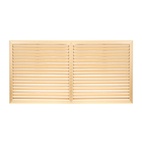 